СОБРАНИЕ ПРЕДСТАВИТЕЛЕЙ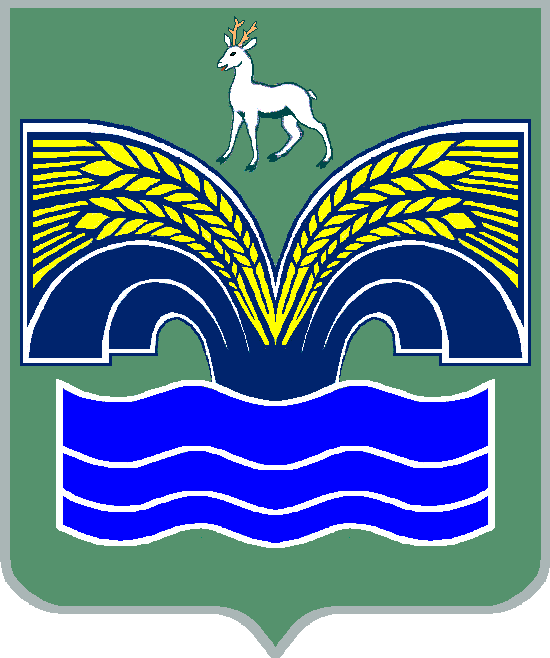 ГОРОДСКОГО ПОСЕЛЕНИЯ НОВОСЕМЕЙКИНОМУНИЦИПАЛЬНОГО РАЙОНА КРАСНОЯРСКИЙСАМАРСКОЙ ОБЛАСТИТРЕТЬЕГО СОЗЫВАРЕШЕНИЕ от 29 ноября 2016 года № 50Об Общественном Совете городского  поселения Новосемейкиномуниципального района КрасноярскийВ целях всестороннего учета мнения жителей городского  поселения Новосемейкино при принятии органами местного самоуправления общественно значимых решений в социально-экономической сфере и реализации муниципальной политики, вовлечения широких кругов общественности в процесс развития поселения, а также реализации конституционных прав граждан в области местного самоуправления, в соответствии с Федеральным законом от 6 октября 2003 года № 131-ФЗ «Об общих принципах организации местного самоуправления в Российской Федерации», Собрание представителей городского  поселения Новосемейкино  РЕШИЛО:1. Утвердить Положение об Общественном Совете городского  поселения Новосемейкино муниципального района Красноярский.2.Опубликовать настоящее постановление в газете «Красноярский вестник» и разместить на официальном сайте Администрации муниципального района Красноярский в сети Интернет, раздел «Поселения».Утвержденорешением Собрания представителей городского  поселения Новосемейкино от 29.11.2016  № 50ПОЛОЖЕНИЕОБ ОБЩЕСТВЕННОМ СОВЕТЕГОРОДСКОГО  ПОСЕЛЕНИЯ  НОВОСЕМЕЙКИНОМУНИЦИПАЛЬНОГО РАЙОНА КРАСНОЯРСКИЙСтатья 1. Общие положения1. Общественный Совет городского  поселения Новосемейкино муниципального района Красноярский (далее - Совет) создается в целях регулярного и конструктивного взаимодействия граждан, проживающих на территории городского  поселения Новосемейкино с органами местного самоуправления, повышения роли общественности в процессе выработки проектов решений органов местного самоуправления.2. Совет является постоянно действующим консультативно-совещательным органом и работает на общественных началах и безвозмездной основе.3. В своей деятельности Совет руководствуется Конституцией Российской Федерации, федеральными законами, законами Самарской области, Уставом городского  поселения Новосемейкино, муниципальными нормативными правовыми актами городского  поселения Новосемейкино, а также настоящим Положением.4. Деятельность Совета основывается на принципах законности, гуманизма, уважения прав человека, гласности.Статья 2. Цели и задачи Совета1. Совет  создается в целях развития институтов гражданского общества, демократических принципов функционирования органов местного самоуправления городского  поселения Новосемейкино, обеспечения взаимодействия граждан и их объединений с органами местного самоуправления для достижения согласованных решений по наиболее важным для жителей поселения вопросам экономического и социального развития, укрепления правопорядка и безопасности, защиты основных прав и свобод человека и гражданина.2. Задачи Совета:- содействие развитию институтов общественного самоуправления;- привлечение граждан и их объединений к решению задач социально-экономического развития поселения;- выдвижение и поддержка гражданских инициатив, имеющих значение для поселения и направленных на реализацию конституционных прав, свобод и законных интересов граждан и их объединений при реализации местного самоуправления;- выработка рекомендаций органам местного самоуправления по социально-значимым вопросам развития поселения;- проведение общественной экспертизы проектов муниципальных правовых актов органов местного самоуправления поселения;- осуществление экспертизы хода выполнения ранее принятых решений Совета, с выработкой, при необходимости методов и способов их корректировки.Статья 3. Принципы создания и деятельности Совета, состав Совета1. Создание и деятельность Совета основывается на принципах добровольности,  гласности и законности.2. Совет создаётся  из числа граждан, официально зарегистрированных по месту жительства на территории городского  поселения Новосемейкино не менее 1 года, в том числе представителей организаций, общественных объединений,  зарегистрированных в соответствии с действующим законодательством и осуществляющих свою деятельность на территории городского  поселения Новосемейкино, представителей профессиональных, творческих и деловых кругов.3. Не допускаются к выдвижению кандидатов в члены Совета следующие общественные объединения: - объединения, зарегистрированные менее чем за один год до дня истечения срока полномочий членов Совета действующего состава либо до дня формирования в соответствии с настоящим Положением первого состава Совета;- политические партии;- объединения, которым в соответствии с Федеральным законом от 25.07.2002 № 114-ФЗ "О противодействии экстремистской деятельности" (далее - Федеральный закон "О противодействии экстремистской деятельности") вынесено предупреждение в письменной форме о недопустимости осуществления экстремистской деятельности, в течение одного года со дня вынесения предупреждения, если оно не было признано судом незаконным;- объединения, деятельность которых приостановлена в соответствии с Федеральным законом "О противодействии экстремистской деятельности", если решение о приостановлении не было признано судом незаконным.Статья 4. Порядок создания Совета      1.Совет создаётся решением Собрания представителей городского  поселения Новосемейкино, принятом на основании представленных протоколов, решений о выдвижении кандидатов в состав Совета и подлежит официальному опубликованию и размещению на официальном сайте Администрации  муниципального района Красноярский.        2. С инициативой по формированию Совета выступает Глава городского  поселения Новосемейкино путем принятия постановления Администрации городского  поселения Новосемейкино, которое публикуется в газете «Красноярский вестник» и размещается на официальном сайте Администрации муниципального района Красноярский в информационно-телекоммуникационной сети «Интернет». 	2.1. Общественный совет формируется в составе 9 человек.        3.Организации, общественные объединения, указанные в части 2 статьи 3 настоящего Положения в течение тридцати  дней со дня опубликования постановления об инициировании формирования Совета направляют в Администрацию городского  поселения Новосемейкино протоколы собраний трудовых коллективов организаций, решения руководящих коллегиальных органов указанных общественных объединений  о выдвижении кандидатов в члены Совета.  Протоколы и решения должны содержать  сведения, характеризующие выдвигаемого кандидата.Одновременно с протоколом, решением о выдвижении кандидата в состав Совета организацией, общественным объединением  направляются:заявление кандидата о  согласии на участие в работе Совета по форме согласно  приложению  к настоящему Положению.Одна организация, общественное объединение может выдвинуть не более одного кандидата в состав Совета. В случае поступления в Администрацию городского  поселения Новосемейкино документов, не отвечающих требованиям настоящей статьи, они возвращаются направившей(ему) их организации, общественному объединению с указанием причин возврата.4. Первое  заседание Совета проводится не позднее 30 дней со дня принятия решения Собрания представителей городского  поселения Новосемейкино о создании Совета.5. За два месяца до истечения срока полномочий членов Совета Глава городского  поселения Новосемейкино инициирует процедуру формирования нового состава Совета в установленном настоящим Положением порядке.Статья 5. Органы Совета1.Органами Совета являются комиссии. В состав комиссий Совета входят члены Совета.2.Заседание Совета является ее высшим органом управления. О проведении заседания составляется протокол.3.Руководство деятельностью Совета возлагается на председателя Совета.4. В случае временного отсутствия председателя Совета деятельностью Совета руководит заместитель председателя Совета.5. Председатель, заместитель председателя Совета и секретарь избираются открытым голосованием членов Совета на первом заседании Совета. Председатель, заместитель председателя и секретарь Совета считается избранным, если за него проголосовало не менее двух третей от общего числа членов Совета. 6. Председатель Совета организует и ведет  заседания Совета, подписывает протоколы заседаний Совета.7. Совет вправе образовывать временные комиссии и рабочие группы Совета.8. В состав рабочих групп Совета могут входить члены Совета, представители организаций, объединений и иные граждане, привлеченные к работе Совета.9. К участию в работе Совета (по согласованию) могут привлекаться эксперты.Статья 6. Члены Совета1. Членом Совета может быть гражданин Российской Федерации, достигший 18-летнего возраста, официально зарегистрированный по месту жительства  на территории городского  поселения Новосемейкино не менее 1 года.2. Членом Совета не может быть:- Президент Российской Федерации, члены Совета Федерации Федерального Собрания Российской Федерации, депутаты Государственной Думы Федерального Собрания Российской Федерации, члены Правительства Российской Федерации, депутаты Самарской Губернской Думы или законодательных (представительных) органов государственной власти иных субъектов Российской Федерации, судьи, иные лица, замещающие государственные должности Российской Федерации, должности федеральной государственной службы, государственные должности Самарской области или иных субъектов Российской Федерации, должности государственной гражданской службы Самарской области или иных субъектов Российской Федерации, должности муниципальной службы, лица, признанные недееспособными или ограничено дееспособными на основании решения суда;- лица, имеющие непогашенную или неснятую судимость;3. Члены Совета осуществляют свою деятельность на непостоянной основе.4. Состав Общественного совета формируется на срок полномочий одного созыва Собрания представителей городского  поселения Новосемейкино.Полномочия членов Совета предыдущего состава прекращаются в день проведения первого  заседания Общественного Совета в новом составе.Статья 7. Участие члена Совета в его работе            1. Член Совета принимает личное участие в работе  заседаний Совета, комиссий и рабочих групп Совета.2. Член Совета вправе свободно высказывать свое мнение по любому вопросу деятельности Совета, комиссий и рабочих групп Совета.3. Члены Совета при осуществлении своих полномочий не связаны решениями выдвинувших их в состав Совета  объединениями (организациями).4. Отзыв объединением (организацией) своего представителя из членов Совета без согласия Совета не допускается.Статья 8. Прекращение полномочий члена Совета1. Полномочия члена Совета прекращаются в следующих случаях:1) истечения срока его полномочий;2) подачи им письменного заявления о выходе из состава Совета;3) неспособности его по состоянию здоровья участвовать в работе Совета;4) вступления в законную силу вынесенного в отношении него обвинительного приговора суда;5) смерти члена Совета;6) признания его недееспособным, безвестно отсутствующим или умершим на основании решения суда, вступившего в законную силу;7) избрания или назначения его на должность, не совместимую с членством в Общественном Совете в соответствии с положением абзаца 1 части 2 статьи 6 настоящего Положения;8) изменения места жительства в связи с выездом за пределы муниципального района;9) прекращения гражданства Российской Федерации;10) неучастия без уважительной причины в работе пяти заседаний Общественного Совета подряд.2. Полномочия члена Совета приостанавливаются в случаях:1) предъявления ему в порядке, установленном уголовно-процессуальным законодательством Российской Федерации, обвинения в совершении преступления;2) назначения ему административного наказания в виде административного ареста;3) регистрации его в качестве кандидата на должность Президента Российской Федерации, кандидата в депутаты Государственной Думы Федерального Собрания Российской Федерации, кандидата в депутаты Самарской  Губернской  Думы или законодательного (представительного) органа государственной власти иного субъекта Российской Федерации,  доверенного лица или уполномоченного представителя кандидата (политической партии) на указанных выборах, а также в случае вхождения его в состав инициативной группы по проведению референдума Российской Федерации или референдума Самарской области, местного референдума.Статья 9. Основные формы работы Совета1. Основными формами работы Совета являются:-  заседания Совета;- заседания комиссий Совета;- заседания временных комиссий Совета;- заседания рабочих групп Совета;- мероприятия, организуемые и проводимые Советом.2. Заседания Совета проводятся по мере необходимости. 3. Заседание Совета правомочно, если в нем участвуют не менее          половины членов Совета.4. В целях решения задач, возложенных на Совет настоящим Положением, Совет:- проводит слушания по общественно важным проблемам;- проводит общественную экспертизу проектов муниципальных правовых актов органов местного самоуправления;- приглашает руководителей органов местного самоуправления и руководителей их структурных подразделений на заседания Совета;- направляет членов Совета для участия в работе комиссий органов местного самоуправления в порядке, определяемом этими органами;- проводит семинары, слушания и "круглые столы" по актуальным вопросам общественной жизни городского  поселения Новосемейкино;- доводит до сведения жителей городского  поселения Новосемейкино информацию о гражданских инициативах, о деятельности Совета.Статья 10. Решения СоветаРешения Совета принимаются в виде:- рекомендаций органам местного самоуправления городского  поселения Новосемейкино по результатам проведения общественной экспертизы проектов нормативных правовых актов;- заключений по действию (бездействию) органов местного самоуправления городского  поселения Новосемейкино;- протоколов слушаний;- предложений по вопросам реализации и защиты прав, свобод и законных интересов граждан;- обращений по вопросам, отнесенным к компетенции Совета;Решения Совета принимаются простым большинством голосов его членов, присутствующих на заседании, если иное не установлено настоящим Положением и носят рекомендательный характер.Статья 11. Общественная экспертиза             1. Совет проводит общественную экспертизу проектов социально значимых муниципальных нормативных  правовых актов органов местного самоуправления городского  поселения Новосемейкино, затрагивающих вопросы:- социально-экономического развития территории городского  поселения Новосемейкино; - организация охраны общественного порядка на территории муниципального образования2. Для проведения общественной экспертизы Совет создает рабочую группу2.1. По результатам экспертизы составляется заключение.2.2. Заключение Совета носят рекомендательный характер, утверждаются большинством голосов от установленного числа членов Совета и направляются Главе городского  поселения Новосемейкино, в Собрание представителей городского  поселения Новосемейкино соответственно.2.3. Заключения Совета подлежат обязательному рассмотрению 2.4. Рассмотрение заключений Совета производится с приглашением уполномоченного члена Совета.Статья 12. Содействие членам СоветаОрганы местного самоуправления городского  поселения Новосемейкино, их должностные лица, муниципальные служащие оказывают содействие членам Совета в решении задач установленных настоящим Положением.Статья 13. Информационное обеспечение деятельности Совета Администрация городского  поселения Новосемейкино для информационного обеспечения деятельности Совета и доступа широких кругов общественности к рассматриваемым Советом вопросам, а также к результатам работы Совета размещает на официальном сайте Администрации  муниципального района Красноярский раздел "Поселения" информацию о заседаниях Совета и принятых решениях.Статья 14. Обеспечение деятельности Совета Обеспечение деятельности Совета осуществляет Администрация городского  поселения Новосемейкино.Статья 15. Переходные положенияСозыв и организацию проведения первого заседания первого состава Совета осуществляет Глава городского  поселения Новосемейкино.Первое заседание первого состава Совета открывает и ведет до избрания председателя Совета Глава городского  поселения Новосемейкино.По всем вопросам, не нашедшим отражения в настоящем Положении, но так или иначе вытекающим из цели и задач деятельности Совета, Совет руководствуется действующим законодательством.Приложениек Положению об Общественном Советегородского  поселения Новосемейкино муниципального района Красноярскийот ___________________________                                            ___________________________                                                (фамилия, имя, отчество)ЗАЯВЛЕНИЕ    	Даю согласие на включение меня в состав Общественного Совета городского  поселения Новосемейкино муниципального района Красноярский.      С Положением об Общественном Совете городского  поселения Новосемейкино, регулирующим  деятельность членов Общественного Совета, ознакомлен(а).    О себе сообщаю следующие сведения:1. Дата и место рождения __________________________________2. Гражданство ________________________________________3. Образование____________________________________________4. Ученая степень, ученое звание ___________________________5. Место работы и занимаемая должность _____________________ 6. Наличие государственных, региональных, муниципальных наград, поощрений _________________________________________7. Неснятых и непогашенных судимостей не имею.8. Адрес места жительства ___________________________________9. Телефон ___________________________________________10. Принадлежность к политической партии либо иному общественному объединению и статус в нем _________________11. Опыт работы в общественной сфере, перечень занимаемых выборных должностей _____________________________________________________(собственноручная подпись)_________________________Я, __________________________________________________________________в  соответствии с требованиями статьи  9 Федерального закона от 01.01.01 года «О персональных данных» подтверждаю свое согласие на обработку Администрацией городского поселения Новосемейкино  персональных данных, содержащихся в заявлении на автоматизированную, а также без использования средств автоматизации обработку моих персональных данных в целях включения меня в состав Общественного Совета при Администрации городского поселения Новосемейкино.«_____»____________20___г._________________________________________                                                                                            (подпись заявителя)Председатель Собрания представителей городского поселения Новосемейкино муниципального района Красноярский Самарской области _______________ Н.И.КупцовГлава городского поселенияНовосемейкиномуниципального районаКрасноярский Самарской области_______________ В.И.Лопатин